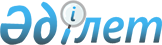 О внесений дополнений в приказ Председателя Комитета гражданской авиации Министерства транспорта и коммуникаций Республики Казахстан от 24 апреля 2002 года N 528 "Об утверждении Перечня должностей (профессий) авиационного персонала гражданской и экспериментальной авиации Республики Казахстан, подлежащих аттестации"
					
			Утративший силу
			
			
		
					Приказ Председателя Комитета гражданской авиации Министерства транспорта и коммуникаций Республики Казахстан от 14 октября 2004 года N 197. Зарегистрирован в Министерстве юстиции Республики Казахстан 8 ноября 2004 года N 3192. Утратил силу призом и.о. Министра транспорта и коммуникаций Республики Казахстан от 30 сентября 2010 года № 442.
      Сноска. Утратил силу приказом и.о. Министра транспорта и коммуникаций РК от 30.09.2010 № 442 (вводятся в действие с 01.01.2011).
      В целях организации проведения аттестации авиационных специалистов по эксплуатации радиотехнического оборудования, средств связи и электротехнического обеспечения полетов в организациях гражданской авиации  ПРИКАЗЫВАЮ : 
      1. Внести в  приказ  Председателя Комитета гражданской авиации Министерства транспорта и коммуникаций Республики Казахстан от 24 апреля 2002 года N 528 "Об утверждении Перечня должностей (профессий) авиационного персонала гражданской и экспериментальной авиации Республики Казахстан, подлежащих аттестации" (зарегистрированный в Реестре государственной регистрации нормативных правовых актов за N 1858), следующие дополнения: в Перечень должностей (профессий) авиационного персонала гражданской и экспериментальной авиации Республики Казахстан, подлежащих аттестации, утвержденный приказом дополнить следующими пунктами: 
      "10. Инженер по радиолокации, радионавигации, связи"; 
      "11. Инженер по электротехническому обеспечению полетов"; 
      "12. Техник по радиолокации, радионавигации, связи"; 
      "13. Техник по электротехническому обеспечению полетов". 
      2. Настоящий приказ вступает в силу со дня государственной регистрации в Министерстве юстиции Республики Казахстан.  
					© 2012. РГП на ПХВ «Институт законодательства и правовой информации Республики Казахстан» Министерства юстиции Республики Казахстан
				
Председатель   